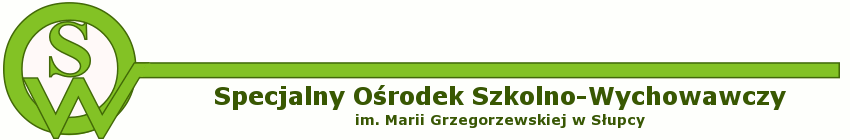 ZAPROSZENIEPrzedszkole Specjalnego Ośrodka Szkolno – Wychowawczego w Słupcyserdecznie zaprasza naDZIEŃ OTWARTYprzedszkolaków z Przedszkola nr 2 „Miś” w Słupcy 
w dniu 05.03.2020r. o godz. 9:45.
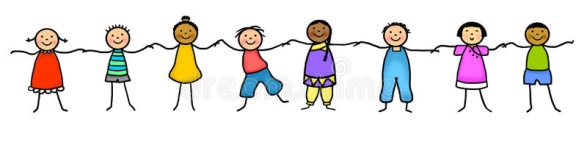 W programie:Zajęcia integracyjne w ramach innowacji pedagogicznej „Mali odkrywcy 
– doświadczanie przez poznawanie”.Przedstawienie teatralne pt. „Rybak i złota rybka”.Do zobaczenia!